Colegiul Tehnic “Ioan C. Ștefănescu”, IașiB-dul Socola, nr. 51-530232437404SUPORT DE CURSLIMBA FRANCEZĂCLASA A XII-A LICEU Semestrul IISăptămâna 19. Les nouvelles technologies (Noile tehnologii)Choisissez le bon mot pour le définitions suivantes: - une manette, une cléUSB2, une webcam, un casque, une imprimante, un scanner, une souris, un clavier. Exemple: 1. pour me filmer pendant un Skype avec mes parents. – un casque.

2. pour numériser des documents papiers.

3. pour écouter de la musique sans déranger mes voisins.

4. pour imprimer des documents sur du papier.

5. pour emporter partout ses données dans la poche.

6. pour écrire en tapant sur les touches.

7. pour cliquer sur des éléments et faire défiler des pages web.

8. pour jouer à des jeux vidéo.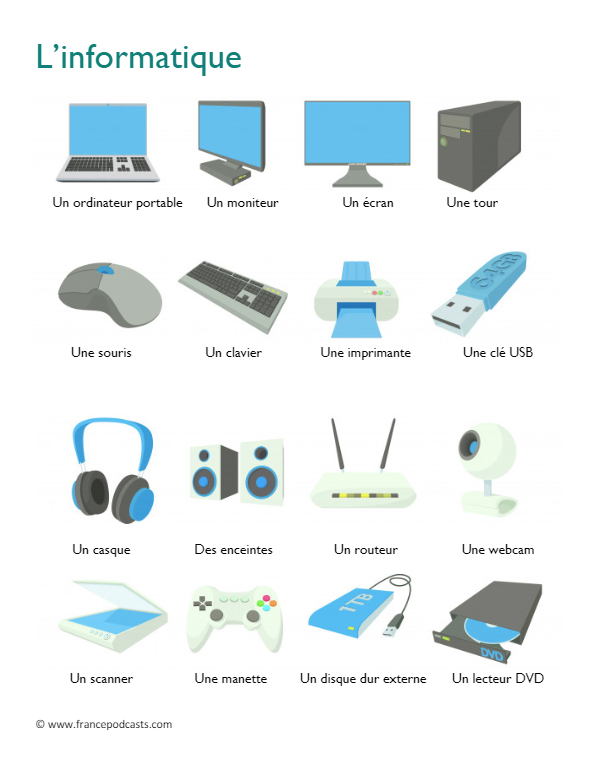 Săptămâna 20. Le texte argumentatif (Textul argumentativ)Plan d'un texte arg​umentatif

Introduction
1. Sujet amené
2. Suj​et posé
3. Thèse
4. Sujet divisé

Développement (comprend souvent deux ou trois paragraphes)
Explication argumentative
1. Utilisation d'un organisateur textuel ​
2. Présentation de la thèse et de l'argument
3. Développement de l'argument et utilisation de procédés de l'explication argumentative
4. Formulation d'une conclusion partielle

ET/OU

Réfutation
1. Utilisation d'un organisateur textuel
2. Présentation de la contre-thèse et du contre-argument
3. Utilisation d'un argument supportant la thèse défendue
4. Développement de l'argument et utilisation de procédés de réfutation
5. Formulation d'une conclusion partielle

Conclusion
1. Rappel de la thèse et des arguments (synthèse)
2. Ouve​rtureExercices 1. Voici une thèse et les arguments. Quels sont les arguments qui permettraient de soutenir la thèse? Quels sont ceux qui permettraient de la rejeter? (Iata o teza sim ai multe argumente. Care sunt argumentele care sustin teza; dar cele care o resping?) Thèse: Vivre à la campagne est agréable (Este placut sa traiesti la tara).Arguments: Exemple: 1. À la campagne, on s'ennuie. -  rejeter (acest argument respinge, nu sustine teza).2. A la campagne, on peut profiter des joies de la nature.3. A la campagne, il y a plus de chaleur humaine.4. A la campagne, on apprécie d'être seul. 5. Vivre à la campagne est économique. 6. À la campagne, les activités culturelles sont limitées.7. La vie à la campagne est une vie saine.	Săptămâna 21. Les moyens de communication (Mijloacele de comunicare)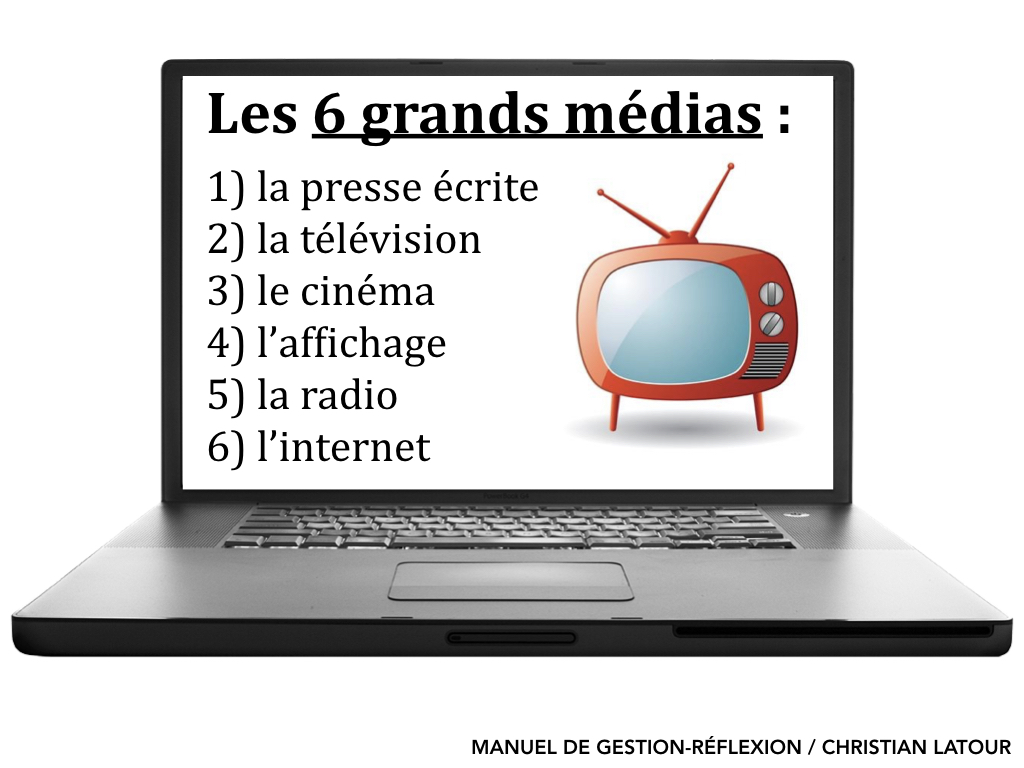 Vocabulaire1. On appelle le tirage, le nombre d'exemplaires imprimés.2. Une rubrique  est un ensemble d'articles sur un même thème.3. L'information provenant d'une agence de presse est une dépêche.4. Le chapeau  est un texte court synthétisant l'essentiel du contenu de l'article qui suit.5. Les faits-divers  sont les événements du jour (crimes,accidents...) sans lien entre eux.6. Une information exclusivement détenue par un journal est un scoop.7. La source  est l'origine de l'information (personne, article, livre...).8. La une  est la première page d'un quotidien.9. L'enquête sur le terrain donnant lieu à un article est le reportage.10. L'interview  est le compte-rendu mentionnant les questions du journaliste et les réponses de la personne interrogée.	Exercices:Classez les mots: article, auditeur, chaine, entendre, journaux, magazine, revue, série, spectateur, vidéo.Presse  - Radio - Télévision – La télé. Donner un exemple pour chaque catégorie: Modèle: Une chaîne: ABC 1. une chaîne d’informations: ____________ 2. une émission d’actualité: _____________ 3. un jeu télévisé: _____________________ 4. une série: _________________________ 5. un feuilleton: _______________________ 6. une émission de télé-réalité:___________ 7. un dessin-animé: ___________________ 8. une émission satirique:_______________Complétez le texte suivant avec un des mots de la liste. Faites tous les changements grammaticaux nécessaires: critique - éditorial – fait divers – manchette – librairie – photographe – publicité – rédacteur – tirage – une – abonner – intéresser – interviewer – rédiger – publier

Certains événements comme les catastrophes naturelles sont à la  de tous les journaux. Des reporters sont envoyés sur place pour  les personnes concernées pendant que des  recueillent des images. Avant de  son article, le journaliste rassemble le plus de renseignements possible. L’équipe de rédaction choisit les , c’est-à-dire les grands titres du journal et le  en chef écrit un commentaire sur l’actualité. Ce type d’article qui engage la responsabilité du journal s’appelle un . Les lecteurs s’  aussi aux petits événements quotidiens que l’on trouve à la page des . Certains d’entre-eux lisent aussi la  d’un film avant d’aller le voir au cinéma. Il est possible d’acheter son journal en  mais il vaut mieux s’y  pour être certain de le recevoir régulièrement.  un quotidien à grand  coûte très cher. Les journaux ont donc besoin des revenus de la  pour pouvoir continuer à paraître.Săptămânile 22 și 23. Le discours direct et le discours indirectExemple 1 :      Le verbe d' est appelé VERBE INTRODUCTEUR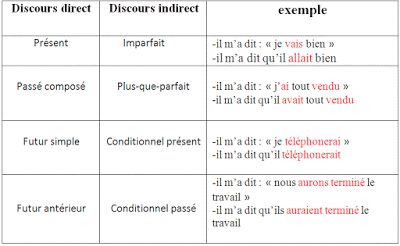 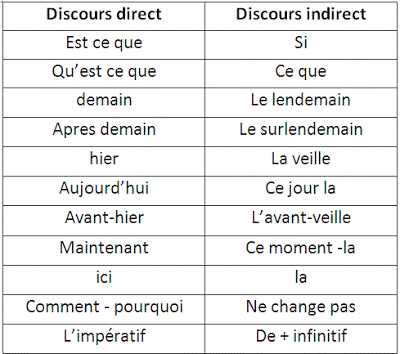 Exercices:Les phrases suivantes ont été transposées au discours indirect.
Trouve le pronom ou l’article correct.Henriette : « Je suis malade ! »
→ Henriette dit  est malade.André : « Pourquoi Henriette pleure-t-elle ? »→ André demande pourquoi  pleure.Les enfants : « Un jour, nous serons grands. »→ Les enfants disent qu'un jour  seront grands.Madame Primevère m’a dit : « Ton gâteau à la crême est délicieux. »
→ Madame Primevère a dit que  gâteau à la crême était délicieux.J’ai répondu : « Cela me fait plaisir ! »
→ J’ai répondu que cela  faisait plaisir.Săptămânile 24 și 25. Le bénévolat (Actiunile de voluntariat)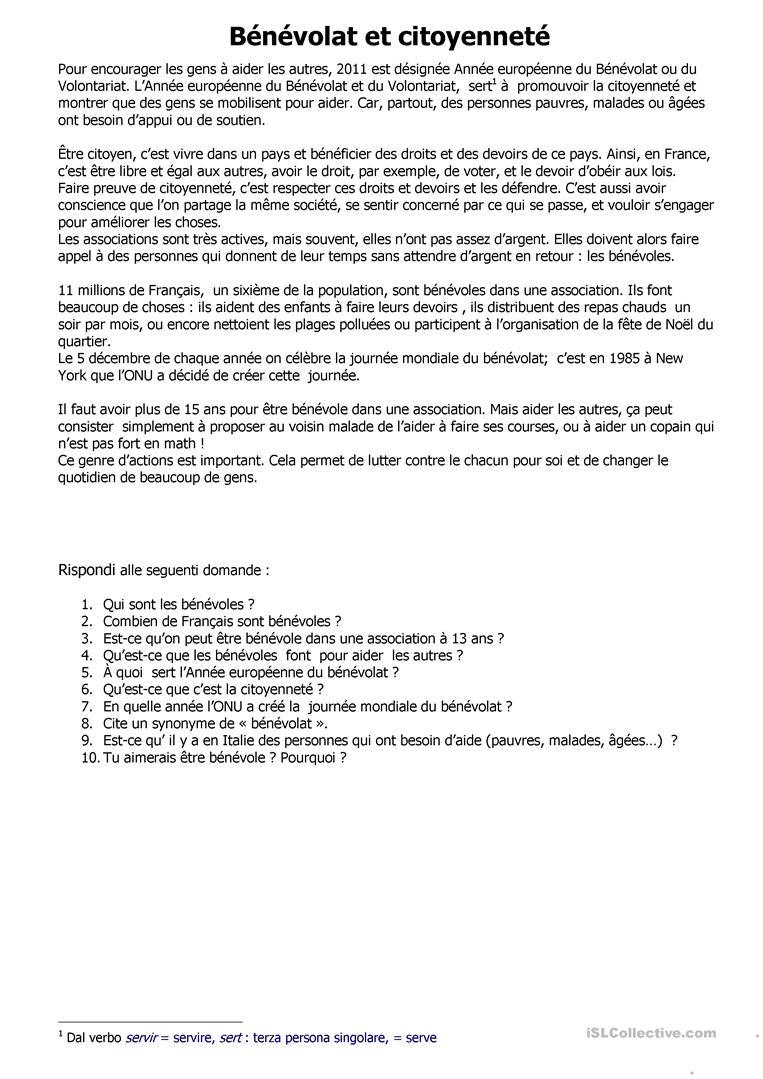  Le future professionnel. Argumenter son choix (Viitorul profesional. Cum ne argumentam alegerile.)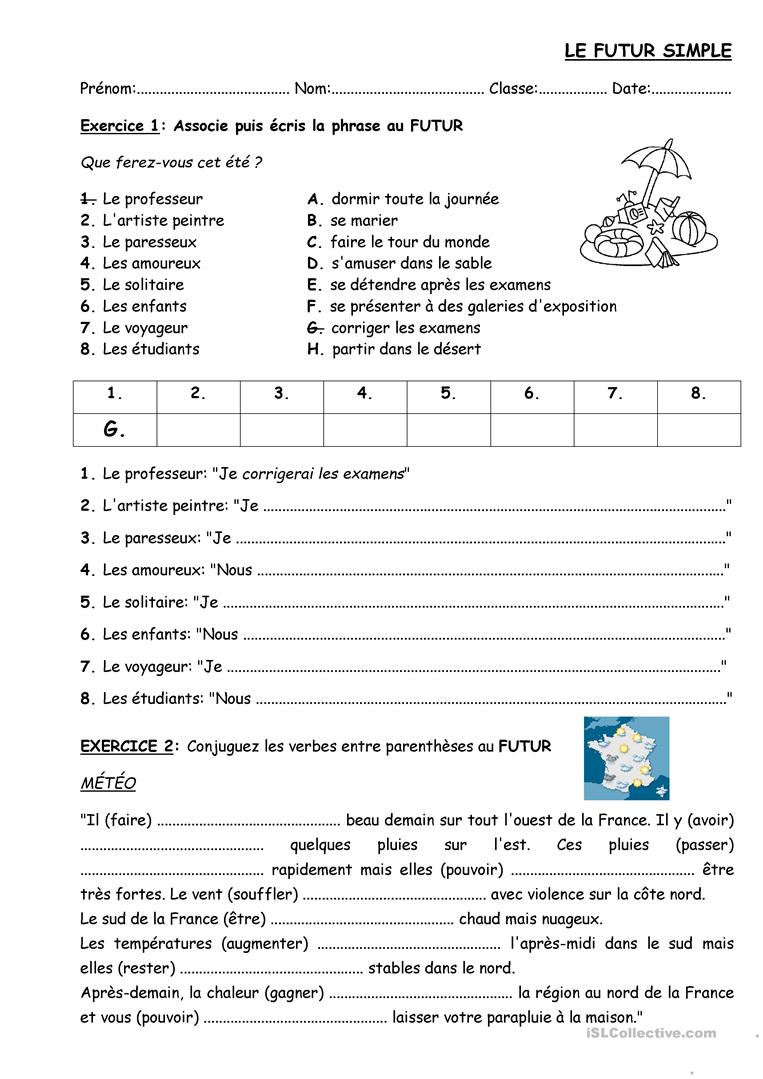 Exemples: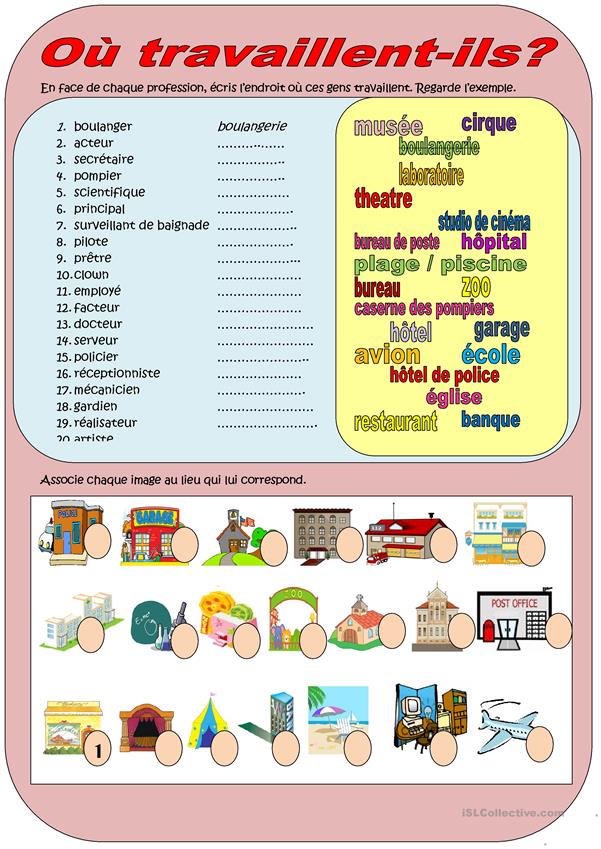 Săptămânile 26 și 27. Bilan final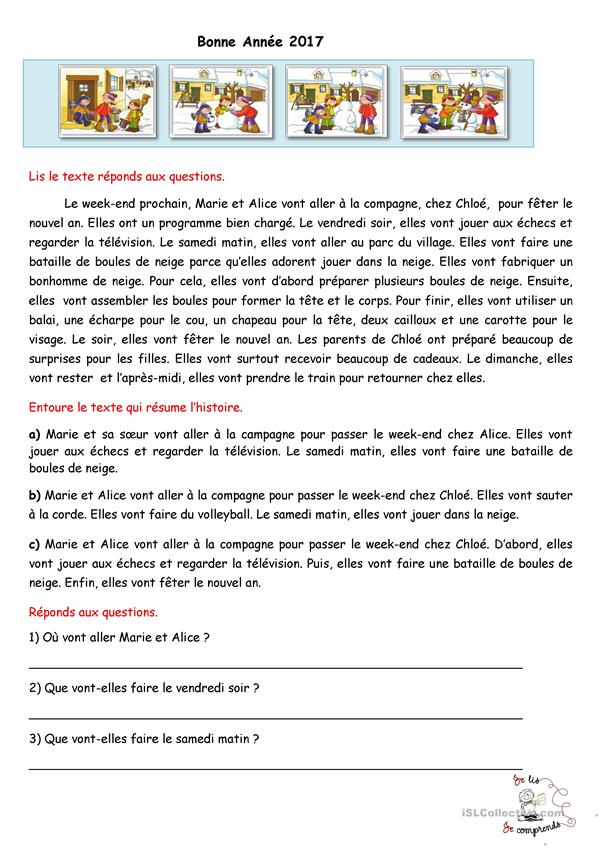 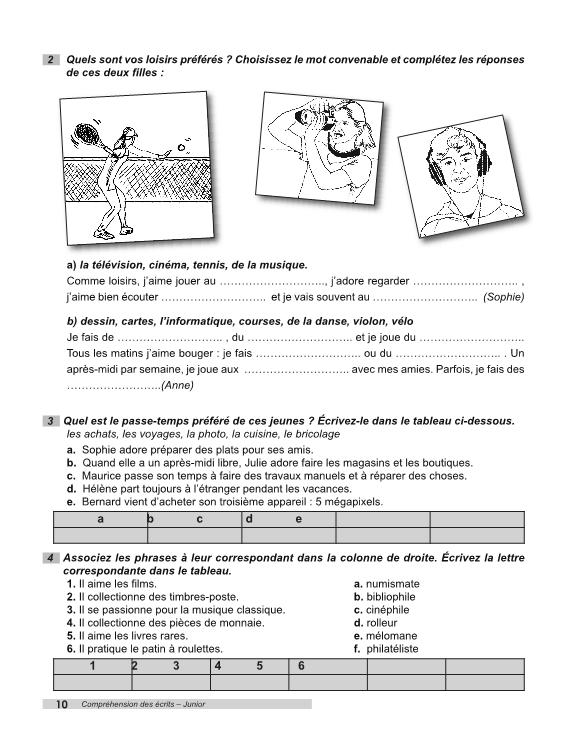 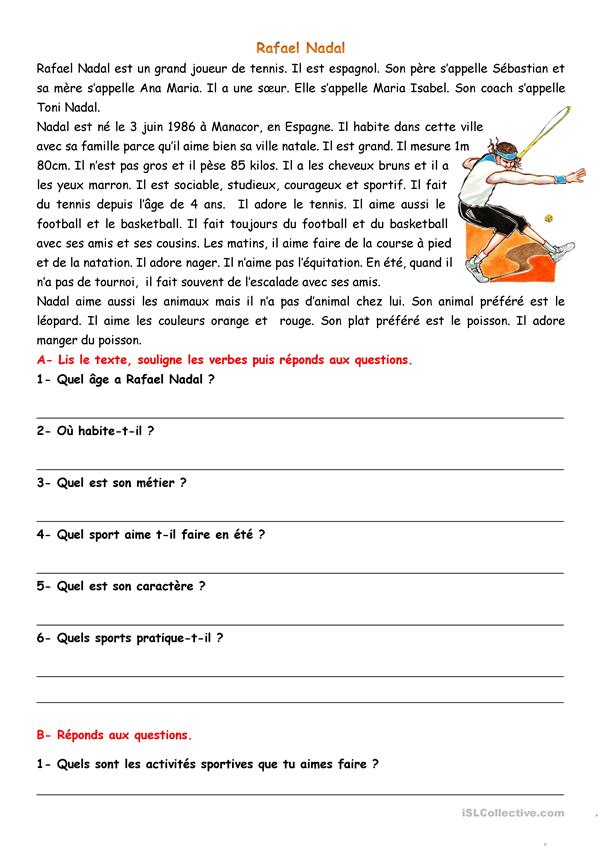 Le professeur dit à ses élèves : 'Vous aurez un contrôle demain.' => discours directLe professeur  dit à ses élèves qu’ils auront un contrôle demain. => discours indirectExemple 2 :   Le professeur a dit à ses élèves : 'Vous aurez un contrôle demain.' => discours directLe professeur a dit à ses élèves qu’ils auraient un contrôle le lendemain. => discours indirectPour exprimer un choix, on peut employer/ utiliser:-Je préfère-J’aime mieux-J’aime bien…mais je préfère…-Je préférerais…-Je choisis…-J’opte pour…-Je suis pour…-Je fais le chois de…-Il est préférable que/de…-Cela me plait !-Pour exprimer l’embarras du choix, on emploie : j’hésite entre…et…-Ou...ou...-Soit...soit...-Ni...ni...Situation de communicationActe de paroleUn enfant exprime sa préférence pour l’Internet.j’aime bien la télévision, mais je préfère l'Internet.Un père de famille parle de sa future destination pour les vacances.j'aime beaucoup passer mes vacances au bord de la mer.Un homme exprime sa préférence pour l’un de ses amis.Parmi tous mes amis, je préfère Driss.Un touriste parle de ses voyages en Inde.Il est préférable de prendre l’avion plutôt que le train pour traverser l’Inde.Un jeune préfère son pays à l’immigration en Europe.Entre ces deux propositions d’aller travailler en Espagne ou en Italie, j’ai pris le parti de rester dans mon pays.